В целях определения местоположения границ образуемых и изменяемых земельных участков, с учетом протокола публичных слушаний и заключения о результатах публичных слушаний, в соответствии с Градостроительным кодексом Российской Федерации, решением Совета депутатов города Новосибирска от 21.05.2008 № 966 «О Порядке подготовки документации по планировке территории города Новосибирска», постановлением мэрии города Новосибирска от 01.12.2015 № 6870 «Об утверждении проекта планировки территории, ограниченной улицами Трикотажной, Автогенной, полосой отвода железной дороги, створом Октябрьского моста, набережной реки Оби, улицей Ипподромской и улицей Фрунзе, в Центральном, Октябрьском и Дзержинском районах», руководствуясь Уставом города Новосибирска, ПОСТАНОВЛЯЮ:1. Утвердить проект межевания территории квартала 140.01.03.01 в границах проекта планировки территории, ограниченной улицами Трикотажной, Автогенной, полосой отвода железной дороги, створом Октябрьского моста, набережной реки Оби, улицей Ипподромской и улицей Фрунзе, в Центральном, Октябрьском и Дзержинском районах (приложение).2. Департаменту строительства и архитектуры мэрии города Новосибирска разместить постановление на официальном сайте города Новосибирска в информационно-телекоммуникационной сети «Интернет».3. Департаменту информационной политики мэрии города Новосибирска в течение семи дней со дня издания постановления обеспечить опубликование постановления.4. Контроль за исполнением постановления возложить на заместителя мэра города Новосибирска – начальника департамента строительства и архитектуры мэрии города Новосибирска.Кухарева2275050ГУАиГПриложениек постановлению мэриигорода Новосибирскаот 13.01.2017 № 87ПРОЕКТмежевания территории квартала 140.01.03.01 в границах проекта планировки территории, ограниченной улицами Трикотажной, Автогенной, полосой отвода железной дороги, створом Октябрьского моста, набережной реки Оби, улицей Ипподромской и улицей Фрунзе, в Центральном, Октябрьском и Дзержинском районахЧертеж межевания территории с отображением красных линий, утвержденных в составе проекта планировки территории, линий отступа от красных линий в целях определения места допустимого размещения зданий, строений, сооружений, границ образуемых и изменяемых земельных участков на кадастровом плане территории, условных номеров образуемых земельных участков, границ территорий объектов культурного наследия, границ зон с особыми условиями использования территорий, границ зон действия публичных сервитутов (приложение)._____________Приложениек проекту межевания территории квартала 140.01.03.01 в границах проекта планировки территории, ограниченной улицами Трикотажной, Автогенной, полосой отвода железной дороги, створом Октябрьского моста, набережной реки Оби, улицей Ипподромской и улицей Фрунзе, в Центральном, Октябрьском и Дзержинском районахЧЕРТЕЖмежевания территории с отображением красных линий, утвержденных в составе проекта планировки территории, линий отступа от красных линий в целях определения места допустимого размещения зданий,строений, сооружений, границ образуемых и изменяемых земельных участков на кадастровом плане территории, условных номеров образуемых земельных участков, границ
территорий объектов культурного наследия, границ зон с особыми условиями использования территорий, границ зон действия публичных сервитутов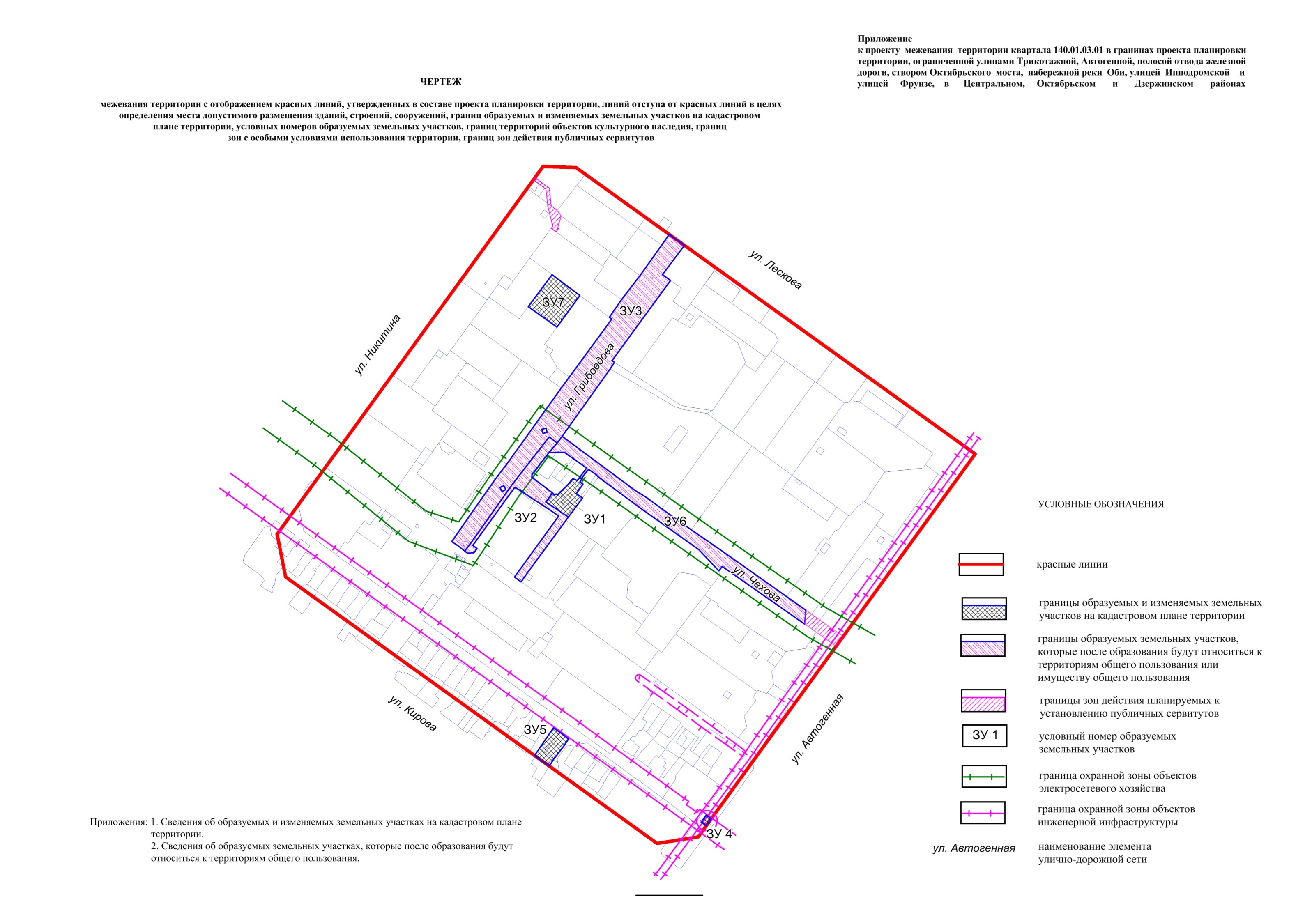 ______________Приложение 1к чертежу межевания территории с отображением красных линий, утвержденных в составе проекта планировки территории, линий отступа от красных линий в целях определения места допустимого размещения зданий, строений, сооружений, границ образуемых и изменяемых земельных участков на кадастровом плане территории, условных номеров образуемых земельных участков, границ территорий объектов культурного наследия, границ зон с особыми условиями использования территорий, границ зон действия публичных сервитутовСВЕДЕНИЯоб образуемых и изменяемых земельных участках на кадастровом плане территории_____________Приложение 2к чертежу межевания территории с отображением красных линий, утвержденных в составе проекта планировки территории, линий отступа от красных линий в целях определения места допустимого размещения зданий, строений, сооружений, границ образуемых и изменяемых земельных участков на кадастровом плане территории, условных номеров образуемых земельных участков, границ территорий объектов культурного наследия, границ зон с особыми условиями использования территорий, границ зон действия публичных сервитутовСВЕДЕНИЯ об образуемых земельных участках, которые после образования будут относиться к территориям общего пользования или имуществу общего пользования_____________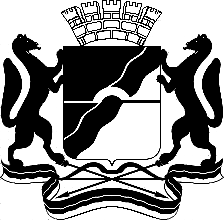 МЭРИЯ ГОРОДА НОВОСИБИРСКАПОСТАНОВЛЕНИЕОт  	  13.01.2017		№     87	О проекте межевания территории квартала 140.01.03.01 в границах проекта планировки территории, ограниченной улицами Трикотажной, Автогенной, полосой отвода железной дороги, створом Октябрьского моста, набережной реки Оби, улицей Ипподромской и улицей Фрунзе, в Центральном, Октябрьском и Дзержинском районахМэр города НовосибирскаА. Е. ЛокотьУсловный номер земельного участка на чертежеУчетный номер када-стрового кварталаНаименование вида разрешенного использования образуемого земельного участка (с указанием кода классификатора) в соответствии с проектом планировки территорииПлощадь образуе-мых и изменяе-мых зе-мельных участков и их частей, гаАдресземельного участка12345ЗУ 154:35:073325Коммунальное обслуживание; деловое управление 0,1327Российская Федерация, Новосибирская область, город Новосибирск, ул. Чехова, 192ЗУ 254:35:073325Общее пользование территории0,3884Российская Федерация, Новосибирская область, город Новосибирск, ул. Грибоедова, 73ЗУ 354:35:073325Общее пользование территории1,5830Российская Федерация, Новосибирская область, город Новосибирск, ул. Грибоедова, 75ЗУ 454:35:073325Коммунальное обслуживание 0,001Российская Федерация, Новосибирская область, город Новосибирск, ул. Автогенная, 69ЗУ 554:35:073325Коммунальное обслуживание; магазины 0,1146Российская Федерация, Новосибирская область, город Новосибирск, ул. Московская, 218ЗУ 654:35:073325Общее пользование территории0,6936Российская Федерация, Новосибирская область, город Новосибирск, ул. Чехова, 200ЗУ 754:35:073325Спорт 0,2570Российская Федерация, Новосибирская область, город Новосибирск, ул. Тургенева, 197/1Итого:3,1703Условный номер зе-мельного участка на чертежеУчетный номер кадастрового кварталаНаименование вида разрешенного использования образуемого земельного участка (с указанием кода классифика-тора) в соответствии с проектом планировки территорииПлощадь земельного участка, гаАдресземельного
участка12345ЗУ 254:35:073325Общее пользование территории0,3884Российская Федерация, Новосибирская область, город Новосибирск, ул. Грибоедова, 73ЗУ 354:35:073325Общее пользование территории1,5830Российская Федерация, Новосибирская область, город Новосибирск, ул. Грибоедова, 75ЗУ 654:35:073325Общее пользование территории0,6936Российская Федерация, Новосибирская область, город Новосибирск, ул. Чехова, 200Итого:2,6650